Для входа в систему администрирования (Панель управления содержимым сайта) наберите в адресной строке браузера http://ваш_сайт/bitrix. При открытии сразу будет отображаться следующая форма авторизации: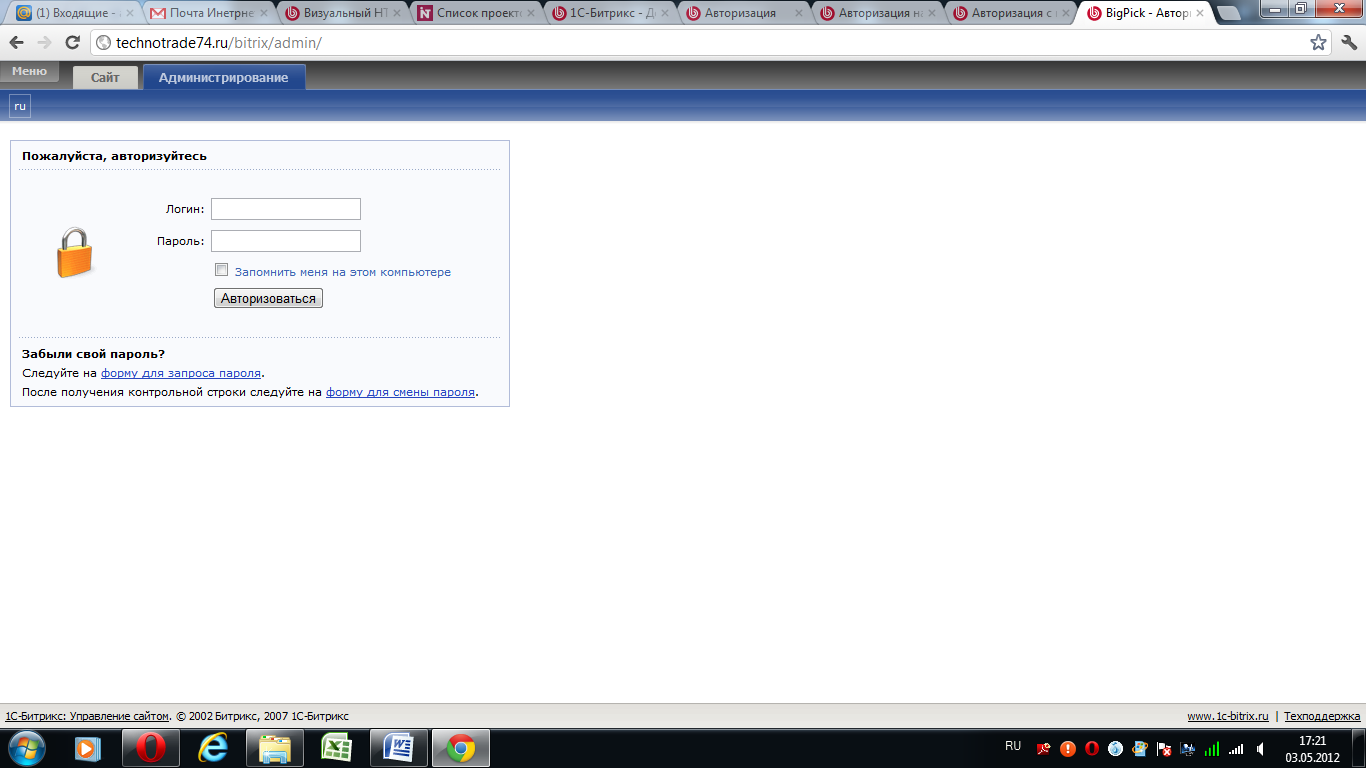 В поле «Логин» и «Пароль» введите имя пользователя и пароль, которые были сообщены  Вам ранее.В случае правильного ввода данных пользователь переходит на главную страницу панели управления.Раздел Элементы управления познакомит Вас с основными элементами управления Публичного и Административного разделов.Панель управления всегда располагается вверху окна браузера и видна только авторизованным пользователям, обладающим достаточным уровнем прав для управления контентом сайта. В зависимости от прав пользователя, отображаются только те функции, которые соответствуют этому уровню прав.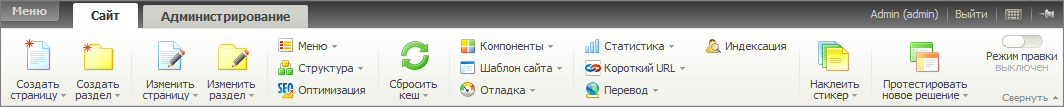 Чтобы добавить любой нужный пункт, выполните следующие действия:Откройте необходимую страницу. Это может быть страница как Публичного, так и Административного раздела.Выполните команду Меню > Избранное > Добавить в избранное. В Административном разделе откроется форма редактирования ссылкиИзбранного.Заполните поля ссылки и сохраните изменения.Закладка  - инструмент для работы с контентом сайта, настройки компонентов, выполнения других операций по работе над сайтом.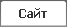 Закладка  соответствует Административному разделу системы.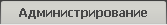 Режим правкиРежим правки предназначен для настройки параметров компонентов, включенных в шаблон сайта и в Основную рабочую область конкретной страницы.Для включения режима нажмите на кнопку . После включения режима правки станет доступным функционал по настройке компонентов и работе с данными, которые выводятся компонентами. 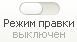 Раздел или страница, которые можно редактировать при включенном Режиме правки отображаются таким образом: .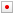 Меню компонента имеет типовые кнопки и кнопки, которые соответствуют выполняемой функции компонента. Так, например, выглядит меню компонента Каталог: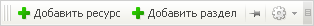 Редактирование меню: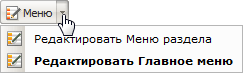 Вы можете отредактировать пункты меню в форме из публичной части: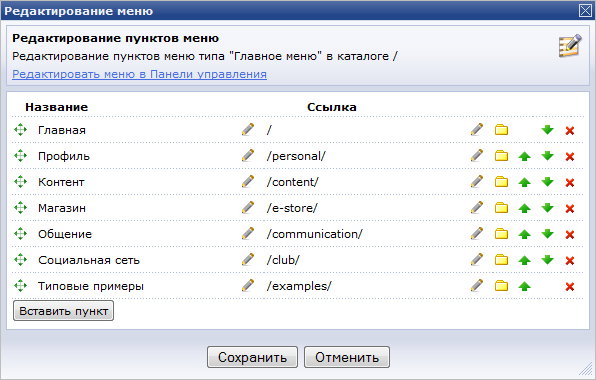 После сохранения изменения сразу вступят в силу.Управление кешем страницы: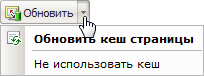 Режим Редактирование создан специально для изменения содержания страниц и разделов на сайте. Он включает в себя все возможности режима Просмотр, а также дополнительно позволяет:Создать страницу или раздел не только в публичном разделе с помощью мастера, но и в административном разделе с помощью традиционных форм: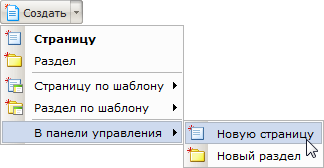 Изменить страницу или свойства раздела также можно с помощью мастера из публичного раздела или в административном разделе с помощью форм редактирования: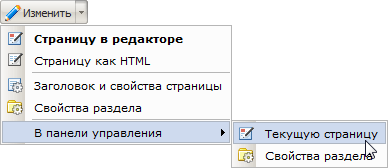 Управлять структурой сайта из публичной части или перейти в административный раздел для управления текущим разделом сайта: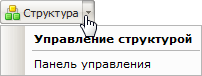 Управлять доступом к текущей странице или разделу из публичной части: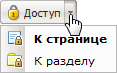 Удалить текущую страницу: .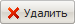 Административный разделАдминистративный раздел - раздел системы, содержащий интерфейс для управления модулями системы, структурой, содержанием, посетителями и другими составляющими сайта. Недоступен для просмотра обычным посетителям сайта. Для перехода в Административный раздел служит закладка .Административное меню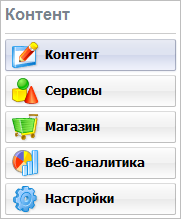 С помощью этой панели можно выбрать обособленный набор функций, относящийся к определенной функциональной части системы. В зависимости от того, установлены ли те или иные модули, состав административного меню может различаться.Набор функций Контент содержит инструменты для управления информационными блоками, структурой сайта (т.е. папками и файлами), а также настройки документооборота и управления документами.Набор функций Сервисы наиболее зависим от наличия в системе тех или иных модулей. Полный набор функций позволяет управлять опросами, веб-формами, рекламой, рассылками, техподдержкой, форумами и почтовой системой.Набор функций Магазин позволяет осуществить продажу товаров и услуг с сайта.Набор функций Веб-аналитика полностью посвящен функциям сбора, обработки и отображения статистики по сайтам. Этот раздел присутствует, только если установлен модуль Веб-аналитика.Набор функций Настройки позволяет управлять пользователями, валютами интернет-магазина, шаблонами, получать обновления системы, а также настраивать прочие параметры сайта и системы.Меню функцийСодержимое этой панели зависит от того, какой пункт меню выбран в предыдущей области. Например, выбрав пункт Контент, вы можете получить такой вид панели: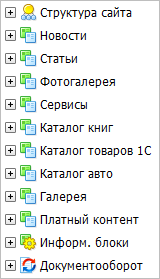 Колонка флажковКолонка флажков позволяет выбрать один или более элементов для выполнения над ними каких-либо действий. Установка флажка в заголовке таблицы приводит к выбору всех элементов таблицы, отображаемых на данной странице: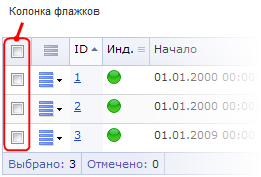 Действия над отмеченными элементами производятся путем выбора требуемой команды в панели действий, расположенной ниже таблицы. Чтобы применить действие сразу ко всем элементам таблицы, нужно установить флажок в поле Для всех: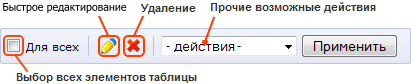 Обратите особое внимание на команду Быстрое редактирование. С ее помощью можно изменить наиболее важные и часто используемые свойства одновременно всех отмеченных элементов, отображаемых в таблице. Что наиболее важно, это дает возможность правки свойств элементов, не покидая текущей формы отчета (то есть, без переключения в форму редактирования). Рекомендуем пользоваться этими возможностями только для групповых операций небольших по объему параметров типа Сортировки или Названия. В крайнем случае – анонсов. Редактирование текстов новостей или статей таким способом неудобно, лучше пользоваться формой редактирования.Например, находясь на странице Статьи (Контент > Статьи > Статьи), можно отметить для быстрой правки элементы списка (статьи):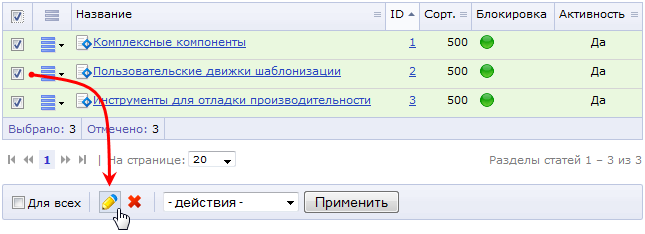 Меню действийКолонка Меню действий ( ) содержит кнопки , нажатие на которые приводит к появлению контекстного меню, в котором можно выбрать желаемое действие, допустимое над элементом таблицы. Например, элементы таблицы страницы Статьи (Контент > Статьи > Статьи) предполагают такие действия: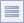 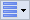 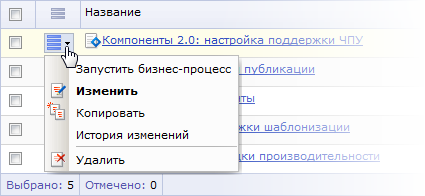 Пример размещения статической и динамической информацииРассмотрим пример размещения обоих видов информации в визуальном редакторе при редактировании страницы и на странице сайта.В визуальном редакторе статическая информация отображается непосредственно в виде текста, который можно редактировать (красная рамка). Динамическая информация в визуальном редакторе не показывается. Видна только иконка компонента (синяя рамка), который будет выводить эту самую динамическую информацию на странице сайта.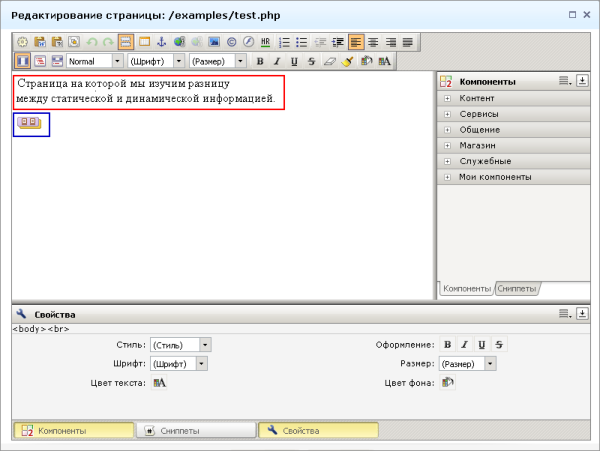 Добавление новости на сайтПусть имеется страница сайта с размещенным на ней комплексным компонентом Новости (bitrix:news), на которой выводится список новостей из инфоблока со ссылками на детальный просмотр каждой: 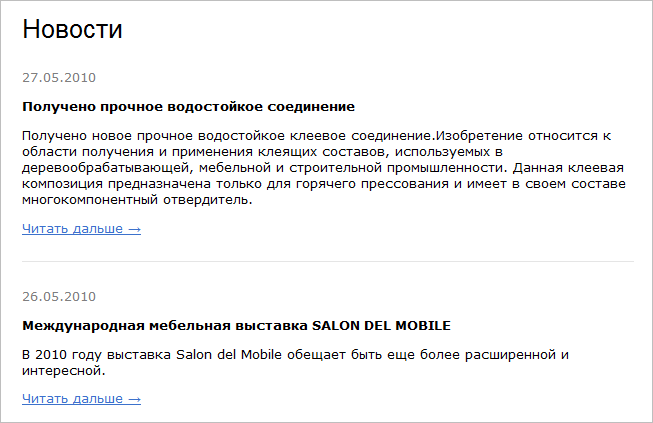 Включите режим правки в правом верхнем углу страницы: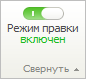 После этого при наведении курсора мыши на область новостей последняя будет обрамляться красной рамкой и будут всплывать дополнительные пункты меню, выберите среди них Добавить новость: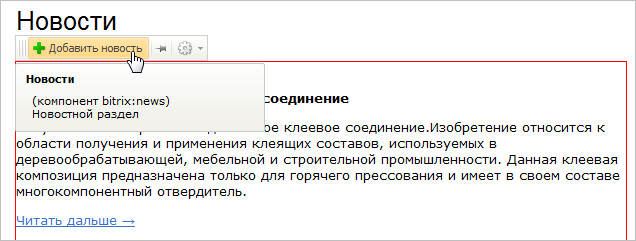 Важно! Возможность добавить новость будет если вы обладаете правом доступа к новостному инфоблоку Изменение или Полный доступ. Если вы не можете добавлять новости, обратитесь к администратору.Откроется форма добавления новости: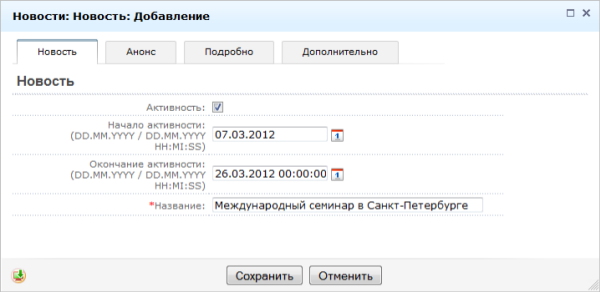 Внимание! Форма добавления новости может выглядеть по-другому, в зависимости от настроек, выполненных администратором.На закладке Новость укажите:Активность - снимите галочку, если пока не хотите публиковать новость.Начало активности, Окончание активности - нажмите пиктограмму календаря и укажите срок, который данная новость будет публиковаться на сайте.Примечание: по умолчанию новость будет опубликована с текущей даты без обозначенного окончания срока.Название - укажите заголовок новости.На закладке Анонс введите текст новости, который будет виден в общем списке новостей: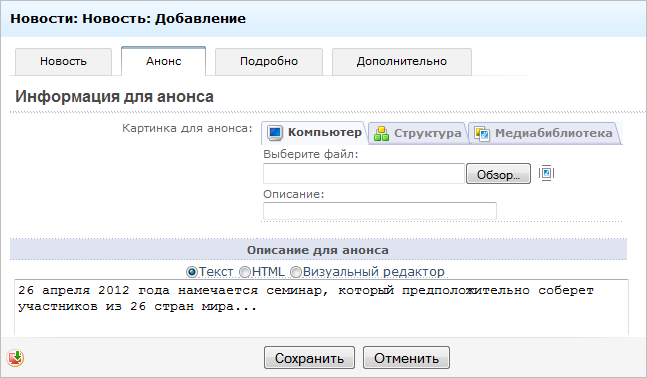 На закладке Подробно аналогичным образом введите новость целиком.На закладке Дополнительно вы можете указать числовое значении в поле Сортировка, определяющее порядок следования новостей, имеющих одинаковые даты публикации: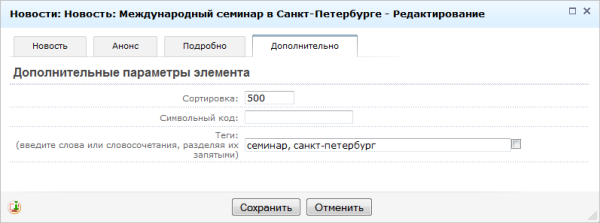 Также вы можете задать символьный код и ввести основные теги новости, определяющие ее содержание.Примечание: галочка напротив поля Теги служит для сортировки тегов по имени.Нажмите Сохранить и новость отобразится первой в списке: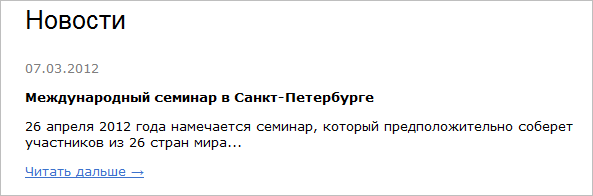 Команды закладки СайтКоманды закладки СайтКоманды закладки Сайт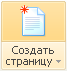 Иконка Создать страницуСоздание страниц с помощью мастера.Меню Создать страницуНажмите на эту кнопку, чтобы запустить мастер или шаблон создания страниц. С помощью этих мастеров, можно создать страницу, в том числе через документооборот, последовательно внося данные на каждом шаге мастера.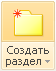 Иконка Создать разделСоздание разделов с помощью мастера.Меню Создать разделНажмите на эту кнопку, чтобы запустить мастер или шаблон создания разделов. С помощью этих мастеров, можно создать раздел, последовательно внося данные на каждом шаге мастера.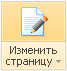 Иконка Изменить страницуИзменение содержимого страницы.Меню Изменить страницуНажмите на эту кнопку, чтобы вызвать диалог редактирования страницы, в том числе через документооборот, просмотреть историю изменений страницы, изменить свойства страницы, ограничить доступ к ней.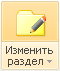 Иконка Изменить разделИзменение свойств раздела.Меню Изменить разделНажмите на эту кнопку, чтобы изменить свойства раздела и ограничить доступ к нему.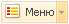 Кнопка МенюВызов формы редактирования меню сайта. Нажмите на стрелку, чтобы отредактировать все меню открытой на данный момент страницы или создать новое меню на странице.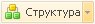 Кнопка СтруктураВызов диалога Структура сайта с возможностью добавления, редактирования, перемещения, удаления, изменения разделов и страниц и их свойств.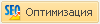 КнопкаОптимизацияВызов инструментов оптимизации сайта с целью повышения положения сайта в выдаче поисковых машин.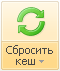 Кнопка Сбросить КешОбновление кеша страницы.Меню Сбросить кешНажмите на эту кнопку, чтобы обновить кеш страницы или компонентов, или отключить кеш для данной страницы вообще.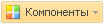 КнопкаКомпонентыВыбор компонента для редактирования его параметров. Активна только при включенном режиме Правка.ПереключательРежим правкиВключение режима контекстного редактирования сайта. При включенном режиме наведите курсор на выбранный блок информации и используйте всплывающие панели инструментов.